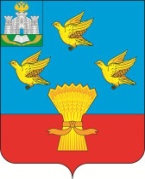 РОССИЙСКАЯ ФЕДЕРАЦИЯОРЛОВСКАЯ ОБЛАСТЬАДМИНИСТРАЦИЯ ЛИВЕНСКОГО РАЙОНАПОСТАНОВЛЕНИЕ____________________2024 г.	№ ________	г. ЛивныО согласовании изменений и дополнений в Устав Муниципального бюджетного учреждения дополнительного образования «Школа искусств, творчества и спорта»В соответствии с постановлением администрации Ливенского района от 27.12.2010 № 393 «Об утверждении Порядка создания, реорганизации, изменения типа и ликвидации районных муниципальных учреждений, а также утверждения уставов районных муниципальных учреждений и внесения в них изменений», рассмотрев обращение управления образования администрации Ливенского района, администрация Ливенского района постановляет:1. Согласовать управлению образования администрации Ливенского района изменения и дополнения в Устав Муниципального бюджетного учреждения дополнительного образования «Школа искусств, творчества и спорта» согласно приложению.2. Управлению организационной, контрольной и кадровой работы администрации Ливенского района (Н.А. Болотская) обнародовать настоящее постановление на официальном сайте администрации Ливенского района Орловской области в информационно-телекоммуникационной сети «Интернет».3. Настоящие постановление вступает в силу после его обнародования. 4. Контроль за исполнением настоящего постановления возложить на заместителя главы администрации района по социально-экономическим вопросам.Глава района                               А.И. ШолоховПриложение к постановлениюадминистрации Ливенского района от _________________ г. N ______Изменения и дополнения в УСТАВМуниципального бюджетного учреждения дополнительного образования «Школа искусств, творчества и спорта»Российская Федерация, Орловская область, Ливенский район2023 год  Внести в Устав Муниципального бюджетного учреждения дополнительного образования «Школа искусств, творчества и спорта» следующие изменения и дополнения:В Главе 4. УЧАСТНИКИ ОБРАЗОВАТЕЛЬНОГО ПРОЦЕССА 1.1.  Пункт 5.8 дополнить абзацем следующего содержания:«В соответствии с ч. 4.1 ст. 46 Федерального закона от 29.12.2012 № 273 – ФЗ «Об образовании в Российской Федерации» к занятию педагогической деятельностью в образовательной организации не допускаются иностранные агенты.»